Muhammad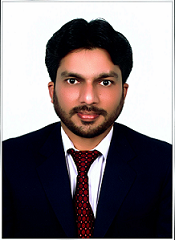 Muhammad.364319@2freemail.com   Personal ProfileA creative, experienced and enthusiastic Educationist who is committed to safeguarding and promoting the education and well-being of students at all times in life, and enjoys working in a busy environment and relishes the challenge of managing a diverse workload. Raza is currently looking for a challenging role that provides him an opportunity to work with exceptionally talented people in a faith- based environment and expand his horizons.Career Objective										Dedicated to use my skills and education to help students using both traditional and modern methodologies by providing a creative, holistic and innovative approach to teaching. Committed to play a leadership role in role-modeling behavior, attitudes, and learning behaviors for students.Areas of Specialization									Bilingual proficiency in English & Arabic. Excellent communication skills Result orientationTeaching through Audio &Visual AidsStudent counsellingMoral & Social grooming of students. Personality development of students Planning extracurricular activities Education											Master’s  	(2002-2004)Subjects/Specialization 		Islamic StudiesUniversity/Board				Punjab University LahoreBachelor’s         (1999-2001)Subjects/Specialization 		Islamic & Arabic StudiesUniversity/Board				Punjab University LahoreWork Experience:  09 Years Approx.				         		         Teaching ExperienceO Level (Cambridge)Teacher for Islamic Studies (Sept 2015- Present)Beacon house School System Bahria Town Campus LahoreLecturer  Islamic Studies (Jun-2010- June 2015)       Army Burn Hall College (Boys) AbbottabadTeacher (Apr-2005- May-2008) 	The Educators (A project of Beacon house School System) Work & Duties  Responsible for assisting in the educational and social development of students under the direction and guidance of the head teacher.In charge organising classes and responding to the strengths and needs of students during lessons.Working in accordance with the school’s curriculum statement and policies.Participating in the development of appropriate syllabuses, materials and schemes of Work.Actively involved in curriculum review and development. Participating in appropriate meetings with parents.Supporting classroom management and assisting with general administration.Maintaining the fabric of the classroom and creating a stimulating environment for students to work in providing administrative support. Keeping up to date with new teaching initiatives. Planning, preparing and delivering lessons to a high standard.Contributing to the implementation of departmental and school improvement plans.Taking appropriate and effective measures when students misbehave.Preparing hand-outs & homework assignments. Supporting the school in delivering the curriculum effectively.Participating in and contributing to staff meetings.Setting and subsequently marking and assessing student s’ work done both at school and     at homePlanning and preparing appropriate lessons and suitable teaching materials.Participating in appropriate meetings with parents.Teaching within the designated subject areas. Maintaining up-to-date classroom displays.Planning, preparing and reviewing the school curriculum with other staff.Administrative Experience							Assistant House Master (Jun-2010-Dec-2011)             Army Burn Hall College (Boys) AbbottabadWork & DutiesCharacter building and personality development of student.Responsible for assisting in the educational and social development of students under the direction and guidance of the administration.Organising and supporting a range of extra-curricular activities.Achieving and maintain high standards of social care and moral education. Monitoring and assessing a student’s behaviour and discipline. Earning the confidence of students in solving their problems.Ensuring confidentiality at all times.Maintaining the fabric of the boarding house and creating a stimulating environment for students to work in providing administrative support. Maintaining records of student‘s personal files concerning all issues at boarding house. Setting and subsequently marking and assessing student s’ work done both at school and     at boarding house.Liaising effectively with parents.Helping to manage students behaviour and disciplineProviding careers support and advice to students.  Awards & Distinctions								Declared Best Assistant Housemaster for year 2010-2011 and awarded with Shield of Performance. Skills & Competencies 								Teaching AttributesAble to provide high quality learning experiences for students.Comprehensive knowledge of Islamic Studies with moderate, broader, and modern approach.Able to create a vibrant and effective learning environment.Familiar with a variety of approaches to teaching pupils.Able to conduct classes in a disciplined environment where students are challenged.Expertise in teaching through exploration and fun.   .Personal Attributes.Versatile and adaptive to various instruction mechanisms.Friendly personality and excellent communication skills.Strong written and verbal communication skills in English & Arabic, good interpersonal skills and an ability to work with diverse groups of people.Ability to motivate and earn the respect of students.Ability to teach in multi-cultural environment.Ability to manage all facilities and activities related to achieve student learning.Professional Attributes   . Ability to play a leadership role in role-modelling behaviour, attitudes, and learning behaviours for students.Sound understanding of technologies that support educational development. Leadership and team management skills.Organizational and self-management skills.Ability to handle multiple responsibilities effectively.Goal orientation and executive skills.Problem solving abilities.Dependability, Readiness to go above and beyond when necessary to reach goals.Professional Trainings, Courses & Workshops					Beginning Teachers Preparatory Programme, Training was conducted at BSS, AITC Lahore (Oct 2015)Teaching and Research (A professional  Course by Pragnya Meter wisdomjobs.com (Dec 2014)Attended workshop on English Language by Oxford   University Press  Pakistan ( June  2014)